Уведомлениео проведении независимой антикоррупционной экспертизы по проекту нормативного правового акта Приволжского муниципального районаВ соответствии с Федеральным законом от 17.07.2009 №172-ФЗ «Об антикоррупционной экспертизе нормативных правовых актов и проектов нормативных правовых актов», решением Совета Приволжского муниципального района от 02.09.2011 № 87 «О порядке проведения антикоррупционной экспертизы нормативных правовых актов и проектов нормативных правовых актов Совета Приволжского муниципального района» комитет экономики и закупок администрации Приволжского муниципального района уведомляет о подготовке проекта постановления администрации Приволжского муниципального района:проект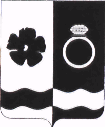 АДМИНИСТРАЦИЯ ПРИВОЛЖСКОГО МУНИЦИПАЛЬНОГО РАЙОНАПОСТАНОВЛЕНИЕот  ________2020 № _____-пОб утверждении Документа планирования регулярных перевозок по муниципальным маршрутам на территории Приволжского муниципального района на 2021-2025 годыВ соответствии с  Федеральным законом от 13.07.2015 № 220-ФЗ «Об организации регулярных перевозок пассажиров и багажа автомобильным транспортом и городским наземным электрическим транспортом в Российской Федерации и о внесении изменений в отдельные законодательные акты Российской Федерации», постановлением администрации Приволжского муниципального района от 13.09.216 № 632-п «Об утверждении Порядка подготовки документа планирования регулярных перевозок по муниципальным маршрутам на территории Приволжского муниципального района», в целях установления перечня мероприятий по развитию регулярных перевозок пассажиров и багажа автомобильным транспортом в Приволжском муниципальном районе и удовлетворения спроса населения Приволжского муниципального района в организации перевозок пассажиров и багажа автомобильным транспортом по муниципальным маршрутам регулярных перевозок на 2021 - 2025 годы администрация Приволжского муниципального района п о с т а н о в л я е т:Утвердить Документ планирования регулярных перевозок по муниципальным маршрутам на территории Приволжского муниципального района на 2021-2025 годы (прилагается).Контроль за исполнением настоящего постановления возложить на заместителя главы администрации Приволжского муниципального района по экономическим вопросам Носкову Е.Б.Настоящее постановление вступает в силу с момента официального опубликования в информационном бюллетене «Вестник Совета и администрации Приволжского муниципального района» и на официальном сайте Приволжского муниципального района www.privadmin.ru.Глава Приволжского муниципального района                                                             И.В. МельниковаПриложение к постановлениюадминистрации Приволжского муниципального районаот ________2020 № ____-пДокумент планирования регулярных перевозок по муниципальным маршрутам на территории Приволжского муниципального районана 2021 - 2025 годыРаздел 1. «Виды регулярных перевозок по муниципальным маршрутам»Раздел II. «План изменения муниципальных маршрутов»Раздел III. «План-график заключения муниципальных контрактов о выполнении работ, связанных с осуществлением регулярных перевозок по регулируемым тарифам и выдачи свидетельств об осуществлении перевозок по муниципальным маршрутам»Раздел IV. «План проведения иных мероприятий, направленных на обеспечение транспортного обслуживания населения»№Наименование разделаОписание1.Наименование проектапостановление администрации Приволжского муниципального района «Об утверждении Документа планирования регулярных перевозок по муниципальным маршрутам на территории Приволжского муниципального района на 2021-2025 годы»2. Сведения о разработчикеКомитет экономики и закупок администрации Приволжского муниципального района3.Срок проведения независимой антикоррупционной экспертизы (не менее 3 дней)С 18.12.2020 по 24.12.20204.Способ представления предложенийПредложения могут быть направлены в виде электронного документа на адрес: NRysakova81@mail.ru или в виде документа на бумажном носителе по адресу: 155550, Ивановская обл., г.Приволжск, ул.Революционная, д.63, каб. №23.№ п/пНомер и наименование муниципального маршрутаФактический вид регулярных перевозок на муниципальном маршрутеПланируемый вид регулярных перевозок на муниципальном маршрутеДата изменения вида регулярных перевозок1.№1 Стадион «Труд» - Рогачевская фабрикапо нерегулируемым тарифампо нерегулируемым тарифамне планируется2.№2а Спортивный комплекс -ул.Фурманова (АЗС) - с.Ингарьпо нерегулируемым тарифампо нерегулируемым тарифамне планируется3.№3 с.Толпыгино – ул.Фурманова (АЗС) – ул.Гоголяпо нерегулируемым тарифампо нерегулируемым тарифамне планируется4.№4 Приволжск – Плес - Пенькипо нерегулируемым тарифампо нерегулируемым тарифамне планируется5.№5 г.Приволжск – с.Кунестинопо нерегулируемым тарифампо нерегулируемым тарифамне планируется6.№6 г.Приволжск-д.Ряполовопо нерегулируемым тарифампо нерегулируемым тарифамне планируется7.№7 г.Приволжск-с.Новое-с.Поверстноепо нерегулируемым тарифампо нерегулируемым тарифамне планируется8.№8 г.Приволжск-д.Федорище-с.Сараевопо нерегулируемым тарифампо нерегулируемым тарифамне планируется№ п/пНомер и наименование муниципального маршрутаВид изменения муниципального маршрута (установление, изменение, отмена)Содержание измененияДата изменения1.№1 Стадион «Труд» - Рогачевская фабрикане планируется--2.№2а Спортивный комплекс -ул.Фурманова (АЗС) - с.Ингарьне планируется--3.№3 с.Толпыгино – ул.Фурманова (АЗС) – ул.Гоголяне планируется--4.№4 Приволжск – Плес - Пенькине планируется--5.№5 г.Приволжск – с.Кунестиноне планируется--6.№6 г.Приволжск-д.Ряполовоне планируется--7.№7 г.Приволжск-с.Новое-с.Поверстноене планируется--8.№8 г.Приволжск-д.Федорище-с.Сараевоне планируется--№ п/пНомер и наименование муниципаль-ного маршрутаСрок проведения закупки работ (открытого конкурса) в соответствии с Федеральным законом № 44-ФЗДата начала действия муниципаль-ного контрактаСрок проведения конкурсной процедуры в соответствии с Федеральным законом № 220-ФЗДата начала действия свидетельства об осуществлении перевозок по муниципальному маршруту1.№1 Стадион «Труд» - Рогачевская фабрика--До 24.04.2022г.До 24.04.2022г.2.№2а Спортивный комплекс -ул.Фурманова (АЗС) - с.Ингарь--До 01.02.2022г.До 01.02.2022г.3.№3 с.Толпыгино – ул.Фурманова (АЗС) – ул.Гоголя--До 20.12.2021г.До 20.12.2021г.4.№4 Приволжск – Плес - Пеньки-До 20.12.2021г.До 20.12.2021г.5.№5 г.Приволжск – с.Кунестино--До 24.04.2022г.До 24.04.2022г.6.№6 г.Приволжск-д.Ряполово--До 20.12.2021г.До 20.12.2021г.7.№7 г.Приволжск-с.Новое-с.Поверстное--До 23.11.2022г.До 23.11.2022г.8.№8 г.Приволжск-д.Федорище-с.Сараево--До 20.12.2021г.До 20.12.2021г.№ п/пНомер и наименование муниципального маршрутаНаименование мероприятияСодержание мероприятияСрок выполнения мероприятия1.№1 Стадион «Труд» - Рогачевская фабрикане планируется--2.№2 (АЗС) ул.Фурманова– пос.Ингарьне планируется--3.№3 с.Толпыгино – ул.Фурманова (АЗС) – ул.Гоголяне планируется--4.№4 Приволжск – Плес - Пенькине планируется--5.№5 г.Приволжск – с.Кунестиноне планируется--6.№6 г.Приволжск-д.Ряполовоне планируется--7.№7 г.Приволжск-с.Новое-с.Поверстноене планируется--8.№8 г.Приволжск-д.Федорище-с.Сараевоне планируется--